ALCALDÍA MUNICIPAL DE TACUBAACTAS DEL CONCEJOMES: FEBRERO 2019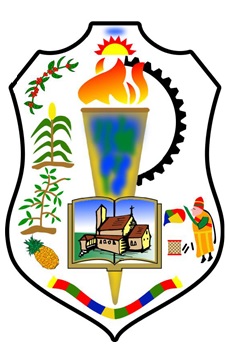 ACTA NÚMERO CUATRO. En la Alcaldía Municipal de Tacuba, Departamento de Ahuachapán, a las NUEVE horas y TREINTA minutos, del día CINCO de FEBRERO del año DOS MIL DIECINUEVE. Se reúne el Concejo Municipal en Sesión ordinaria Convocada y Presidida por el Señor: ALCALDE: Licenciado Luis Carlos Milla García (ausente, por desempeñar una misión oficial en el FISDL); asisten los Concejales: SÍNDICO: Francisco Ruvide Cruz Ruiz; REGIDORES PROPIETARIOS POR SU ORDEN: Señores: Primer Regidor Propietario Saúl Edgardo Ramírez García, Segunda Regidora Propietaria María Teresa García García, Tercer Regidor Propietario Mario David Sandoval Mendoza (sustituye en el cargo al Señor Alcalde Municipal, en ésta sesión por la causal antes expuesta), Cuarto Regidor Propietario Julio Alfredo Díaz Galicia, Quinto Regidor Propietario Joel Ernesto Ramírez Acosta, Sexto Regidor Propietario Rafael Antonio Godoy Aguirre, Séptimo Regidor Propietario José Florentín Hernández Ventura, Octava Regidora Propietaria María Guadalupe Rivera Díaz; REGIDORES SUPLENTES POR SU ORDEN: Señores: Primera Regidora Suplente María Verónica Rodríguez de Sandoval (sustituye con voz y voto al Concejal Mario David Sandoval, por la razón antes mencionada), Segunda Regidora Suplente Edith Verali Galicia Dávila, Tercera Regidora Suplente Arely Angélica Vega de Larios, Cuarto Regidor Suplente Cornelio Colindres. Asistida del SECRETARIO DEL CONCEJO: Enrique German Guardado López. Abierta la Sesión se dio a conocer la Agenda a tratar, siendo aprobada por el pleno, comprobación de Quórum, seguidamente resoluciones, acuerdos, lectura y aprobación del Acta:ACUERDO No.1. El Concejo en uso de sus facultades legales conferidas por el Código Municipal; ACUERDA: Autorizar pagos por ejecución de proyectos de infraestructura y de funcionamiento, sobre la prestación de bienes y servicios, por medio de personas naturales y jurídicas, que se han contratado por parte de ésta Municipalidad, con todas las formalidades legales y que presentan documentación de respaldo para efectuar el gasto de conformidad al detalle siguiente:1) Planillas de trabajadores por día, del proyecto: “Mejoramiento de cancha de fútbol principal en Cantón San Rafael, Municipio de Tacuba, Departamento de Ahuachapán, No.02, $166.00, y No.03, $1,249.00, financiamiento con fondos del Ministerio de Justicia y Seguridad Pública;2) Planillas de trabajadores por día, del proyecto: “Mejoramiento de cancha de fútbol central en Cantón Loma Larga, Municipio de Tacuba, Departamento de Ahuachapán No.02, $430.00, y No.03, $420.00, financiamiento con fondos del Ministerio de Justicia y Seguridad Pública;3) Planilla No.03 de trabajadores por día, del proyecto: “Rehabilitación del Complejo Deportivo Urbano No.05, Municipio de Tacuba, Departamento de Ahuachapán $609.12, financiamiento con fondos del Ministerio de Justicia y Seguridad Pública;4) Planillas de trabajadores por día, del proyecto: “Mejoramiento de Cancha de futbol en Cantón El Sincuyo, Caserío El Centro, Municipio de Tacuba, Departamento de Ahuachapán No.03, $1,616.00 y No.04, $1,046.00, financiamiento con fondos del Ministerio de Justicia y Seguridad Pública;5) Planilla de trabajadores del proyecto: Mantenimiento de caminos vecinales Asociación Cooperativa de Producción Agropecuaria Progresando hacia El Futuro $1,000.80, conforme detalle en documentación anexa; con aplicación a la asignación presupuestaria respectiva; 6) Francisco Aquino Saldaña, Técnico Electricista $366.00, mantenimiento del alumbrado público del Municipio de Tacuba, conforme detalle en documentación anexa; con aplicación a la asignación presupuestaria respectiva;7) “LA CENTRAL”, $102.90, según facturas detalladas a continuación:Pago de candados para el Cementerio Municipal, cemento y poste para colocarlo en el parque con motivo de declaración del Municipio libre de analfabetismo y material para reparación de equipo de bombeo de agua de la Alcaldía Municipal, conforme detalle en documentación anexa; con aplicación a la asignación presupuestaria respectiva;8) DORSA, S.A. DE C.V., $2,972.95, según facturas detalladas a continuación: Por reparación de vehículos y maquinaria Municipal, conforme detalle en documentación anexa; con aplicación a la asignación presupuestaria respectiva;9) HOSTAL Y RESTAURANTE MIRAFLORES, factura No.0350, fecha 15/01/19 $28.00, por alimentación en atención a personal del Ministerio de Medio Ambiente y Alcaldía Municipal de Tacuba; con aplicación a la asignación presupuestaria respectiva;10) ELECTRO INDUSTRIALES PACIFICO, S.A. DE C.V. (PACIFICO BATARSE), factura No.09672, fecha 16/enero/2019, $1,499.76, pago por venta de materiales eléctricos, para mantenimiento de alumbrado público; con aplicación a la asignación presupuestaria respectiva;11) Tienda GERALDINA, $699.99, según facturas detalladas a continuación: por jugos y margaritas para otorgar refrigerios en reuniones realizadas por la Unidad de Promoción social  y cemento para arreglar calle en caserío Los Saldaña, Cantón El Rosario, conforme detalle en documentación anexa; con aplicación a la asignación presupuestaria respectiva;12) Ing. Oscar Alberto Martínez Hernández, factura No.078, fecha 18/enero/2019, $3,000.00, pago por formulación de carpeta técnica para el proyecto: Mejoramiento de calle en Colonia San Francisco, conforme detalle en documentación anexa; con aplicación a la asignación presupuestaria respectiva;13) GASOLINERA “TACUBA GAS”, $3,146.65, según facturas detalladas a continuación: Por suministro de combustible para los vehículos y maquinaria, propiedad de ésta Alcaldía, conforme detalle en documentación anexa; con aplicación a la asignación presupuestaria respectiva; Los Concejales Joel Ernesto Ramírez Acosta, Rafael Antonio Godoy Aguirre, José Florentín Hernández Ventura, María Guadalupe Rivera Díaz, salvan su voto en éste pago;14) Ing. Edwin Roberto Castro Salinas, factura No.0130, fecha 01/02/2019, $14,229.09, por anticipo del 30% para la ejecución del proyecto: Mejoramiento de pasajes en colonia Bella Vista 2, Fase I, conforme detalle en documentación anexa; con aplicación a la asignación presupuestaria respectiva;15) PREFABRICADOS DE ACERO Y CONCRETO S.A. DE C.V. “PREFACERO”, dos facturas: factura No.00118, $1,097.16, y No.00119, $18,057.13, por devolución de retención del 5% contractual y liquidación estimación No.2, ambas de fecha 1/2/2019, del proyecto: Remodelación del Cementerio General del Municipio de Tacuba, conforme detalle en documentación anexa; con aplicación a la asignación presupuestaria respectiva; Los Concejales Joel Ernesto Ramírez Acosta y Rafael Antonio Godoy Aguirre, salvan su voto en éste pago;16) Mini Librería y Papelería El Buen Precio, factura No.000558, fecha 22/1/19 $3.00, por 500 bolsas plásticas de 2 libras para la Unidad de colecturía y factura No.000557, fecha 22/1/19 $98.00, artículos para limpieza del edificio de la Alcaldía Municipal, conforme detalle en documentación anexa; con aplicación a la asignación presupuestaria respectiva;17) Albañiles de obra y mecánico industrial del proyecto: Mejoramiento de cancha de fútbol principal en Cantón San Rafael, Municipio de Tacuba, $2,390.00, según el detalle siguiente:Realización de trabajos de albañilería en el proyecto antes mencionado, conforme detalle en documentación anexa; con aplicación a la asignación presupuestaria respectiva; 18) Almacenes VIDRI, S.A. DE C.V., factura No.424837, fecha 04/02/2019, $440.00, por aire acondicionado para despacho del Sr. Alcalde, conforme detalle en documentación anexa; con aplicación a la asignación presupuestaria respectiva; 19) AGROEMPRESAS “ARÉVALO”, $31,272.13, según facturas detalladas a continuación: MEJORAMIENTO DE CANCHA DE FÚTBOL PRINCIPAL EN CANTÓN SAN RAFAEL, MUNICIPIO, DE TACUBA, DEPARTAMENTO DE AHUACHAPÁNMEJORAMIENTO DE CANCHA DE FÚTBOL EN CANTÓN SINCUYO, MUNICIPIO DE TACUBA, DEPARTAMENTO DE AHUACHAPÁNREHABILITACIÓN DEL COMPLEJO DEPORTIVO URBANO No.5, MUNICIPIO DE TACUBA, DEPARTAMENTO DE AHUACHAPÁNCANCHA DE FÚTBOL CENTRAL EN CANTÓN LOMA LARGA, MUNICIPIO DE TACUBA, DEPARTAMENTO DE AHUACHAPÁNPago por venta de materiales para los proyectos que se mencionan en el cuadro siguiente:Financiamiento: fondos del Ministerio de Justicia y Seguridad Pública; Conforme detalle en documentación anexa; con aplicación a la asignación presupuestaria respectiva;Repórtese a los Departamentos de Contabilidad y Tesorería Municipal, para su legalidad, conforme la Ley. Comuníquese.ACUERDO No.2. El Concejo, en uso de sus facultades legales conferidas por el Código Municipal; ACUERDA: Enviar el Reglamento de Normas Técnicas de Control Interno Específicas (RNTCIE) de la Alcaldía Municipal de Tacuba, Departamento de Ahuachapán; a la Corte de Cuentas de la República; aprobado por éste Concejo. Comuníquese.ACUERDO No.3. LA MUNICIPALIDAD, en uso de las facultades legales que le confiere el Código Municipal y conscientes de la magnitud de la incidencia negativa al medio ambiente, la salud o higiene de nuestro Municipio que genera el inadecuado manejo y disposición final de los desechos sólidos y conscientes además y que entre algunas de nuestras obligaciones como Concejo Municipal, está el contribuir a la preservación de la salud de los recursos naturales y hacer las obras necesarias para el mejoramiento de la prestación de servicios públicos locales en forma eficiente y después de haber estudiado la propuesta presentada por KALI Sociedad Por Acciones y de Economía Mixta de Capital Variable que se abrevia “KALI, S.E.M. DE C. V.”, para solucionar la problemática de los desechos sólidos comunes producidos en el Municipio de Tacuba, y que el botadero de desechos del que hacía uso ésta Municipalidad quedó completamente cerrado, física y técnica por Disposición Legal del Ministerio de Medio Ambiente y Recursos Naturales. Y CONSIDERANDO: Que el Relleno Sanitario Administrado por KALI Sociedad Por Acciones y de Economía Mixta de Capital Variable que se abrevia “KALI, S.E.M. DE C. V.”, ubicado en la jurisdicción del Municipio de Cuisnahuat, Departamento de Sonsonate, cumple con los estándares de medio ambiente, y consciente que dichos desechos recibirán un tratamiento y una disposición final adecuada y habiendo constatado que el tratamiento a los desechos sólidos que se realiza en dicho relleno cumple lo exigido en materia, por La Ley de Medio Ambiente y evaluando esta propuesta integral se concluye por unanimidad que es la idónea ya que ofrece un servicio de acuerdo a las necesidades del Municipio y no contamina el medio ambiente, contribuyendo así a la salud de los habitantes de éste Municipio, y en uso de las facultades conferidas en el artículo 203 y 204 de la Constitución de la República; artículos 71 y 72 de la Ley de Adquisiciones y Contrataciones de la Administración Pública (LACAP), Art. 4 numeral 19); Art. 30 numerales 4) y 8) Art. 31 numeral 5) y 6), todos del Código Municipal, por unanimidad; ACUERDA: a) Continuar Contratando bajo la Modalidad de Contratación Directa a KALI Sociedad Por Acciones y de Economía Mixta de Capital Variable que se abrevia “KALI, S.E.M. DE C. V.”, para que por el período de (12) meses con vigencia del 01 de enero al 31 de diciembre de 2019, prorrogables, para recibir los desechos sólidos, en el Relleno Sanitario, ubicado en el Departamento de Sonsonate, Cantón Salinas de Ayacachapa, Municipio de Cuisnahuat, ya que de parte de ésta Municipalidad, ejecutará la recolección domiciliar, y transporte a dicho lugar, b) Autorizase al Licenciado Luis Carlos Milla García, Alcalde Municipal para que en Representación de ésta Municipalidad comparezca ante Notario a la legalización de la Respectiva Refrenda de Contrato, c) Autorizase al Señor Tesorero Municipal a erogar mensualmente para su respectivo pago a KALI Sociedad Por Acciones y de Economía Mixta de Capital Variable que se abrevia “KALI, S.E.M. DE C. V.”, la cantidad de VEINTIDOS 82/100 DÓLARES DE LOS ESTADOS UNIDOS DE AMÉRICA ($22.82), más el Impuesto a la Transferencia de Bienes Muebles y a la prestación de servicios; Costo por Tonelada, precio con IVA incluido, por cada tonelada entregada, para su disposición final de desechos sólidos. Comuníquese.ACUERDO No.4. El Concejo, en uso de sus facultades legales conferidas por el Código Municipal; ACUERDA: Nombrar al Señor Alcalde Municipal; Licenciado Luis Carlos Milla García, para suscribir convenio entre la Municipalidad y el Fondo de Inversión Social para el Desarrollo Local (FISDL), para la ejecución del Programa “ESTRATEGIA DE LA ERRADICACIÓN DE LA POBREZA, FAMILIAS SOSTENIBLES”, nombrando como Referente: al Concejal, Sr. Cornelio Colindres, para coordinar la ejecución de dicho programa. Que la Municipalidad, además ACUERDA: Aperturar las Cuentas de Ahorro y Corrientes que sean necesarias. Comuníquese. ACUERDO No.5. El Concejo, en uso de sus facultades legales conferidas por el Código Municipal; ACUERDA: Aperturar una cuenta corriente en el Banco Hipotecario de El Salvador, con el respectivo valor de la chequera, que se transferirá de la Cuenta Corriente que se denomina FONDO COMÚN MUNICIPAL, No.00300110297, para el pago del proyecto: “MEJORAMIENTO DE PASAJES EN COLONIA BELLA VISTA 2, FASE I”, además se transferirá la cantidad de $25,000.00 de la Cuenta de Ahorro No. 01300074550 Fondo de Inversión FODES 75% y a la vez, se autoriza al Sr. Tesorero Municipal para  que realice las erogaciones correspondientes; facultando para el registro de firmas en el Contrato al Sr. Alcalde Municipal Lic. Luis Carlos Milla García; Segunda Regidora Propietaria Sra. María Teresa García García y Tesorero Municipal Sr. Cristóbal Leopoldo González Melgar, y para efectos de pago será indispensable en los cheques dos firmas, la del Alcalde Municipal o refrendario y la del Tesorero, cumpliendo con los artículos 86 y 91 del código antes citado con aplicación a la asignación presupuestaria respectiva. Comuníquese.ACUERDO No.6. El Concejo, en uso de sus facultades legales conferidas por el Código Municipal y la LACAP; ACUERDA: emitir la lista corta de oferentes para realizador del proyecto: MEJORAMIENTO DE TRAMO DE CALLE EN COLONIA GRECIA, dichas empresas y profesional son: GIDESA S.A. DE C.V., IRECE S.A. DE C.V., ING. MANUEL ERNESTO LANDAVERDE ALVAREZ; el cual será financiado con fondos provenientes del 75% FODES año 2019. Quienes tendrán que presentar su oferta  más tardar 8 días calendario después de notificado su invitación. Cabe aclarar que este concejo no tiene vínculos de parentesco con referidos profesionales ni empresas. Notifíquese para los efectos legales consiguientes. Se aprueba iniciar el proceso de contratación por libre gestión.ACUERDO No.7. El Concejo, en uso de sus facultades legales conferidas por el Código Municipal y la LACAP; ACUERDA: aperturar una cuenta corriente en el banco hipotecario de El Salvador, con el valor de costo de chequera, que se transferirá de la cuenta Corriente que se denomina FONDO COMUN MUNICIPAL, No. 00300110297, para pago del proyecto: MEJORAMIENTO DE TRAMO DE CALLE EN COLONIA GRECIA, y a la vez, se autoriza al Sr. Tesorero Municipal para que realice las erogaciones correspondientes; facultando para el registro de firmas en el Contrato al Sr. Alcalde Municipal Lic. Luis Carlos Milla García; Segunda Regidora Propietaria Sra. María Teresa García García y Tesorero Municipal Sr. Cristóbal Leopoldo González Melgar, y para efectos de pago será indispensable en los cheques dos firmas, la del Alcalde Municipal o refrendario y la del Tesorero, cumpliendo con los artículos 86 y 91 del código antes citado con aplicación a la asignación presupuestaria respectiva. Comuníquese.ACUERDO No.8. El Concejo, en uso de sus facultades legales conferidas por el Código Municipal y la LACAP; ACUERDA: El concejo en pleno uso de sus facultades legales conferidas por el código municipal y la LACAP, acuerda aprobar las bases para licitación pública del proyecto: “AMPLIACION DE RED DE AGUA POTABLE PARA LAS COLONIAS: SAN LUIS, BELLA VISTA I, BELLA VISTA II Y LAS PALMERAS” el cual será financiado con fondos provenientes del 75% FODES año 2019 y 75% FODES DEL año 2018, autorizando publicar la venta de bases de licitación en el DIARIO EL MUNDO. Notifíquese a la comisión de adquisición y compras en coordinación con el jefe de UACI, para los efectos legales consiguientes. Los Concejales: Joel Ernesto Ramírez Acosta y Rafael Antonio Godoy Aguirre, salvan su voto, por manifestar que no tienen a la vista las bases de licitación. Comuníquese.   ACUERDO No.9. El Concejo, en uso de sus facultades legales conferidas por el Código Municipal; ACUERDA: Autorizar el traslado de 35 bolsas de cemento que ya no serán utilizadas en el proyecto de la Cancha No.5, para utilizarlas en proyecto de la Cancha de Cantón San Rafael, dicho material será entregado por el Señor: Ovidio Enrique García Castillo al Señor Cornelio Colindres. Comuníquese.ACUERDO No.10. El Concejo, en uso de sus facultades legales conferidas por el Código Municipal, ACUERDA: Realizar Contrato con la Señora: JUANA HORTENCIA HIDALGO SAMAYOA DE BENDIX, propietaria de Gasolinera TACUBA GAS, por el suministro de Combustible y Lubricantes, para el funcionamiento de los vehículos propiedad de ésta Alcaldía Municipal, que se identifican por las características así: 1) Camión FUTIAN (pipa), PN – 2839; 2) Pick up HILUX PN- 4936-2000, 3) Pick up HILUX PN- 4956-2000, 4) Pick up HILUX color gris N7230, y 5) Camión de Volteo Recolector de Basura (Tren de Aseo Municipal) Marca FREINGHTLINER, Placas N 2593-2011, color blanco, y demás características en Tarjeta de Circulación de c/u; que se utilizan en las distintas Actividades Oficiales, y Servicio Social a Comunidades del Municipio de Tacuba, Departamento de Ahuachapán, y dicho Contrato será por el término de UN AÑO, del 01 DE ENERO AL 31 DE DICIEMBRE DEL AÑO 2019; por la cantidad de CUARENTA Y OCHO MIL DÓLARES ($48,000.00), distribuido de la siguiente manera: ($30,000.00) financiamiento del 25% FODES, para el funcionamiento de los PICK UPS y ($18,000.00), para el funcionamiento del Camión Marca FREINGHTLINER (Tren de Aseo Municipal); financiamiento: 25%; aprobado en el Presupuesto del Ejercicio Financiero Fiscal Año 2019, con aplicación a la Asignación Presupuestaria respectiva, y dentro de las cláusulas se incorporará, que la Contratación es directa por ser la única Gasolinera que existe en el Municipio de Tacuba, y es donde  se desarrollan la mayor parte de las actividades en beneficio de la Comunidad en la zona urbana y rural en atención a la población más pobre de los 14 Cantones, Caseríos, Barrios y Colonias. Se descarta realizar licitación por las razones de que existe la posibilidad, de que gane el contrato una Empresa suministradora del producto que no esté radicada en el Municipio, ya que esto implicaría mayor gasto de combustible y demás productos y accesorios, pérdida de tiempo y mano de obra en la conducción de los vehículos en el suministro del combustible y lubricantes, para recibirlo en otra distribuidora, y además los precios de los productos con quien se contratará, son competitivos; ésta disposición se toma en base a las facultades establecidas en la LACAP y el suministro será de acuerdo a los precios del mercado, que de un momento a otro incrementan o bajan. Para cada adquisición del combustible, se extenderá un vale, por medio del Encargado de Control de Vehículos y Consumo de Combustible; previa autorización del Alcalde Municipal, que autorizará a Funcionarios, Empleados y Trabajadores Municipales de ésta Alcaldía, para el cumplimiento de las Misiones Oficiales y la conducción del vehículo asignado, del cual será responsable cada conductor, con la obligación de llevar el registro de bitácoras por cada Misión y el complimiento de la Normativa respectiva. Facúltase al Señor Alcalde Municipal Lic. Luis Carlos Milla García, para que formalice contrato con la Propietaria de Gasolinera TACUBA GAS, Señora JUANA HORTENCIA HIDALGO SAMAYOA DE BENDIX, con quien éste Concejo no tiene vínculos de parentesco. Los Concejales: Joel Ernesto Ramírez Acosta y Rafael Antonio Godoy Aguirre, salvan su voto en ésta resolución. Comuníquese.   ACUERDO No.11. El Concejo, en uso de sus facultades legales conferidas por el Código Municipal, ACUERDA: Realizar Contrato con la Señora: JUANA HORTENCIA HIDALGO SAMAYOA DE BENDIX, propietaria de Gasolinera TACUBA GAS, por el suministro de Combustible y Lubricantes, para el funcionamiento de la maquinaria propiedad de ésta Alcaldía Municipal, que se identifica por las características así: 1) MOTONIVELADORA, 2) RETROEXCAVADORA, 3) MINI CARGADOR, 4) MOTOGUADAÑAS, 5) MOTOSIERRAS Y 6) MOTOBOMBA, que se utiliza para el mantenimiento de los caminos vecinales de éste Municipio, en el Marco del Proyecto: MANTENIMIENTO DE CALLES VECINALES; y dicho Contrato será por el término de UN AÑO, del 01 DE ENERO AL 31 DE DICIEMBRE DEL AÑO 2019; por la cantidad de OCHO MIL QUINIENTOS DÓLARES USA ($8,500.00), financiamiento del 75% FODES, para el funcionamiento de la maquinaria mencionada, distribuido así: ($8,200.00) para la maquinaria (motoniveladora, retroexcavadora y mini cargador) y ($300.00) para la motoguadaña, aprobado en el Presupuesto Municipal por Área de Gestión Ejercicio Financiero Fiscal Año 2019, con aplicación a la Asignación Presupuestaria respectiva, y dentro de las cláusulas se incorporará, que la Contratación es directa por ser la única Gasolinera que existe en el Municipio de Tacuba, y es donde se desarrollan la mayor parte de las actividades en beneficio de la Comunidad en la zona urbana y rural en atención a la población más pobre de los 14 Cantones, Caseríos, Barrios y Colonias de éste Municipio. Se descarta realizar licitación por las razones de que existe la posibilidad, de que gane el contrato una Empresa suministradora del producto que no esté radicada en el Municipio, ya que esto implicaría mayor gasto de combustible y demás productos y accesorios, pérdida de tiempo y mano de obra en la conducción de la maquinaria en el suministro del combustible y lubricantes, para recibirlo en otra distribuidora, y además los precios de los productos con quien se contratará, son competitivos; ésta disposición se toma en base a las facultades establecidas en la Ley de Adquisiciones y Contrataciones de la Administración Pública (LACAP), y éste suministro será de acuerdo a los precios del mercado, que de un momento a otro incrementan o bajan. Para cada adquisición del combustible, se extenderá un vale, por medio del Encargado de Control de Vehículos y Consumo de Combustible; previa autorización del Alcalde Municipal para el funcionamiento de la Maquinaria, en las labores Oficiales de Servicio Social y Servicio Público de Reparación de Caminos y Calles Vecinales; el Empleado a quien se le asigne el uso de la maquinaria será el responsable de la misma; debiendo legalizar las Bitácoras respectivas y el cumplimiento de la Normativa respectiva. Facúltase al Señor Alcalde Municipal Lic. Luis Carlos Milla García, para que formalice contrato con la Propietaria de Gasolinera TACUBA GAS, Señora JUANA HORTENCIA HIDALGO SAMAYOA DE BENDIX, con quien éste Concejo no tiene vínculos de. Los Concejales: Joel Ernesto Ramírez Acosta y Rafael Antonio Godoy Aguirre, salvan su voto en ésta resolución. Comuníquese.   ACUERDO No.12. El Concejo, en uso de sus facultades legales conferidas por el Código Municipal, ACUERDA: Realizar un Documento de Contrato con la Señora: JUANA HORTENCIA HIDALGO SAMAYOA DE BENDIX, propietaria de Gasolinera TACUBA GAS, por el suministro de Combustible y Lubricantes, para el funcionamiento del vehículo propiedad de ésta Alcaldía Municipal, que se identifica por las características así: AMBULANCIA marca Toyota Modelo Land Cruiser color blanco, y demás características en Tarjeta de Circulación; que se utiliza para transportar pacientes de éste Municipio hacia diferentes Centros Asistenciales Hospitalarios en emergencias, en el Marco del Proyecto: ASISTENCIA MEDICA DE EMERGENCIAS PARA LA SALUD EN CLINICA Y AMBULANCIA MUNICIPAL; y dicho Contrato será por el término de UN AÑO, del 01 DE ENERO AL 31 DE DICIEMBRE DEL AÑO 2019; por la cantidad de SIETE MIL DOSCIENTOS DÓLARES USA ($7,200.00), financiamiento del 75% FODES, para el funcionamiento del vehículo mencionado, aprobado en el Presupuesto Municipal por Área de Gestión Ejercicio Financiero Fiscal Año 2019, con aplicación a la Asignación Presupuestaria respectiva, y dentro de las cláusulas se incorporará, que la Contratación es directa por ser la única Gasolinera que existe en el Municipio de Tacuba, y es donde  se desarrollan la mayor parte de las actividades en beneficio de la Comunidad en la zona urbana y rural en atención a la población más pobre de los 14 Cantones, Caseríos, Colonias y Barrios. Se descarta realizar licitación por las razones de que existe la posibilidad, de que gane el contrato una Empresa suministradora del producto que no esté radicada en el Municipio, ya que esto implicaría mayor gasto de combustible y demás productos y accesorios, pérdida de tiempo y mano de obra en la conducción de los vehículos en el suministro del combustible y lubricantes, para recibirlo en otra distribuidora, y además los precios de los productos con quien se contratará, son competitivos; ésta disposición se toma en base a las facultades establecidas en la Ley de Adquisiciones y Contrataciones de la Administración Pública (LACAP), y éste suministro será de acuerdo a los precios del mercado, que de un momento a otro incrementan o bajan. Para cada adquisición del combustible, se exte  nderá un vale, por medio del Encargado de Control de Vehículos y Consumo de Combustible; previa autorización del Alcalde Municipal, que autorizará a Funcionarios, Empleados y Trabajadores Municipales de ésta Alcaldía, para el cumplimiento de las Misiones Oficiales y la conducción del vehículo asignado, del cual será responsable el conductor, con la obligación de llevar el registro de bitácoras por cada Misión y el complimiento de la Normativa respectiva. Facúltase al Señor Alcalde Municipal Lic. Luis Carlos Milla García, para que formalice contrato con la Propietaria de Gasolinera TACUBA GAS, Señora JUANA HORTENCIA HIDALGO SAMAYOA DE BENDIX, con quien éste Concejo no tiene vínculos de parentesco. Los Concejales: Joel Ernesto Ramírez Acosta y Rafael Antonio Godoy Aguirre, salvan su voto en ésta resolución. Comuníquese.   Y no habiendo más que hacer constar se cierra la presente acta que firmamos después de leída.ACTA NÚMERO CINCO. En la Alcaldía Municipal de Tacuba, Departamento de Ahuachapán, a las NUEVE horas y TREINTA minutos, del día DIECIOCHO de FEBRERO del año DOS MIL DIECINUEVE. Se reúne el Concejo Municipal en Sesión ordinaria Convocada y Presidida por el Señor: ALCALDE: Licenciado Luis Carlos Milla García; asisten los Concejales: SÍNDICO: Francisco Ruvide Cruz Ruiz; REGIDORES PROPIETARIOS POR SU ORDEN: Señores: Primer Regidor Propietario Saúl Edgardo Ramírez García, Segunda Regidora Propietaria María Teresa García García, Tercer Regidor Propietario Mario David Sandoval Mendoza, Cuarto Regidor Propietario Julio Alfredo Díaz Galicia, Quinto Regidor Propietario Joel Ernesto Ramírez Acosta, Sexto Regidor Propietario Rafael Antonio Godoy Aguirre, Séptimo Regidor Propietario José Florentín Hernández Ventura, Octava Regidora Propietaria María Guadalupe Rivera Díaz; REGIDORES SUPLENTES POR SU ORDEN: Señores: Primera Regidora Suplente María Verónica Rodríguez de Sandoval, Segunda Regidora Suplente Edith Verali Galicia Dávila, Tercera Regidora Suplente Arely Angélica Vega de Larios, Cuarto Regidor Suplente Cornelio Colindres. Asistida del SECRETARIO DEL CONCEJO: Enrique German Guardado López. Abierta la Sesión se dio a conocer la Agenda a tratar, siendo aprobada por el pleno, comprobación de Quórum, seguidamente resoluciones, acuerdos, lectura y aprobación del Acta:ACUERDO No.1. El Concejo, en uso de sus facultades legales conferidas por el Código Municipal; ACUERDA: Aprobar las iniciativas a intervenir en el marco de la estrategia de erradicación de la pobreza “familias sostenibles” bajo el subcomponente de Inclusión productiva a desarrollarse en el Municipio de Tacuba. Las iniciativas a intervenir en total son  20 conformadas por los 48 participantes designados para el municipio por el FISDL detalladas a continuación:En base al numeral 8.8 de la guía de informes del Programa emprendimiento solidario (PES) del departamento de desarrollo productivo FISDL. Comuníquese.ACUERDO No.2. El Concejo en uso de sus facultades legales conferidas por el Código Municipal; ACUERDA: Autorizar pagos por ejecución de proyectos de infraestructura y de funcionamiento, sobre la prestación de bienes y servicios, por medio de personas naturales y jurídicas, que se han contratado por parte de ésta Municipalidad, con todas las formalidades legales y que presentan documentación de respaldo para efectuar el gasto de conformidad al detalle siguiente:1) BAJO CERO, $757.00, según facturas detalladas a continuación:Conforme detalle en documentación anexa; con aplicación a la asignación presupuestaria respectiva;2) Distribuidora “ALFA Y OMEGA”, $875.00, según facturas detalladas a continuación:Entregados para finados, por medio de sus familiares; conforme documentación anexa, con aplicación a la asignación presupuestaria respectiva;3) Mini Librería y Papelería “EL BUEN PRECIO”, $79.40, según facturas detalladas a continuación:Conforme documentación anexa, con aplicación a la asignación presupuestaria respectiva;4) Multiservicios “SALDAÑA”, $24.00, según facturas detalladas a continuación:Conforme documentación anexa, con aplicación a la asignación presupuestaria respectiva;5) Planilla No.1, de trabajadores del proyecto: Mantenimiento de caminos vecinales, Caserío El Carrizal, Cantón El Jícaro, $1,000.80, conforme detalle en documentación anexa; con aplicación a la asignación presupuestaria respectiva; 6) KALI, S.E.M. DE C.V., factura No.0237, fecha 31 de enero de 2019, $2,004.14, por recibimiento de desecho común, en relleno sanitario de Sonsonate, correspondiente al mes de enero de 2019, conforme detalle en documentación anexa; con aplicación a la asignación presupuestaria respectiva;7) DORSA S.A. DE C.V., factura No.24562, fecha 24/enero/2019, $117.70, venta de aceite para motor, filtros de disco de frenos y mano de obra para reparación y mantenimiento del vehículo Municipal Placa N4956, conforme detalle en documentación anexa; con aplicación a la asignación presupuestaria respectiva;8) ALMACENES VIDRI S.A. DE C.V., factura No.424813, fecha 02/02/2019, $123.80, pago por venta de oasis para agua fría y caliente, solicitado por el Señor Alcalde, conforme detalle en documentación anexa; con aplicación a la asignación presupuestaria respectiva;9) Taller “SAN ANTONIO”, factura No.00070, fecha 7/febrero/2019, $180.00, reparaciones del sensor eléctrico, escape y cambio de bufa de camión de volteo placa N2593, conforme detalle en documentación anexa; con aplicación a la asignación presupuestaria respectiva;10) Olga Lidia Rosales, recibo por $110.50, productos alimenticios en atención a diferentes reuniones y actividades del Sr. Alcalde y Concejo Municipal, conforme detalle en documentación anexa; con aplicación a la asignación presupuestaria respectiva;11) GASOLINERA “TACUBA GAS”, $1,552.95, según facturas detalladas a continuación: Por suministro de combustible para los vehículos y maquinaria, propiedad de ésta Alcaldía, conforme detalle en documentación anexa; con aplicación a la asignación presupuestaria respectiva; los Concejales Joel Ernesto Ramírez Acosta y Rafael Antonio Godoy Aguirre salvan su voto en éste pago; 12) Planilla No.04 de trabajadores por día, del proyecto: “Mejoramiento de cancha de fútbol principal en Cantón San Rafael, Municipio de Tacuba, Departamento de Ahuachapán $740.00, financiamiento con fondos del Ministerio de Justicia y Seguridad Pública;13) Albañiles de obra del proyecto: Mejoramiento de cancha de fútbol principal en Cantón San Rafael, Municipio de Tacuba, $1,818.05, según el detalle siguiente:Realización de trabajos de albañilería en el proyecto antes mencionado, conforme detalle en documentación anexa; con aplicación a la asignación presupuestaria respectiva; 14) Planilla de trabajadores por día, del proyecto: “Rehabilitación del Complejo Deportivo urbano No.5, Municipio de Tacuba, Departamento de Ahuachapán, $742.70, financiamiento con fondos del Ministerio de Justicia y Seguridad Pública;15) ALMACENES VIDRI S.A. DE C.V., factura No.582299, fecha 08/02/2019, $35.00, pago por venta de repuesto para bomba del edificio de la Alcaldía Municipal, conforme detalle en documentación anexa; con aplicación a la asignación presupuestaria respectiva;16) AGROEMPRESAS “ARÉVALO”, $11,934.99, según facturas detalladas a continuación: MEJORAMIENTO DE CANCHA DE FÚTBOL PRINCIPAL EN CANTÓN SAN RAFAEL, MUNICIPIO, DE TACUBA, DEPARTAMENTO DE AHUACHAPÁNMEJORAMIENTO DE CANCHA DE FÚTBOL EN CANTÓN SINCUYO, MUNICIPIO DE TACUBA, DEPARTAMENTO DE AHUACHAPÁNREHABILITACIÓN DEL COMPLEJO DEPORTIVO URBANO No.5, MUNICIPIO DE TACUBA, DEPARTAMENTO DE AHUACHAPÁNPago por venta de materiales para los proyectos que se mencionan en el cuadro siguiente:Financiamiento: fondos del Ministerio de Justicia y Seguridad Pública; Conforme detalle en documentación anexa; con aplicación a la asignación presupuestaria respectiva;17) Tienda “GERALDINA”, $60.00, según facturas detalladas a continuación:Conforme documentación anexa, con aplicación a la asignación presupuestaria respectiva;Repórtese a los Departamentos de Contabilidad y Tesorería Municipal, para su legalidad, conforme la Ley. Comuníquese.ACUERDO No.3. El Concejo, en uso de sus facultades legales conferidas por el Código Municipal, ACUERDA: Autorizar el Pago del Mandamiento Colectivo de Sueldos en Planilla, de: Funcionarios, Empleados y demás Trabajadores Municipales, que laboran en ésta Alcaldía, por Ley de Salario y por Contrato, inclusive otros gastos y pagos del Personal que labora en los Proyectos permanentes, siguientes: 1) Asistencia Médica de Emergencias para la Salud en Clínica y Ambulancia Municipal de la Alcaldía Municipal de Tacuba; 2) Mantenimiento de Caminos Vecinales, Municipio de Tacuba, Departamento de Ahuachapán; 3) Limpieza y Ornato del Municipio de Tacuba, Departamento de Ahuachapán; 4) Administración de la Prestación del Servicio Público de Agua Potable, Municipio de Tacuba, Departamento de Ahuachapán; 5) Fortalecimiento del turismo del Municipio de Tacuba mediante el apoyo al circuido de la Ruta de las Flores; 6) Apoyo al desarrollo de las comunidades del Municipio de Tacuba, mediante la Unidad de Promoción Social; 7) Comunicaciones Municipales; 8) Mantenimiento del edificio de la Alcaldía Municipal de Tacuba; así como también los servicios profesionales de asesoría jurídica, mantenimiento de equipos informáticos, arrendamiento de bienes muebles, equipos y otros. En base a salarios y otras asignaciones establecidas en el Presupuesto Municipal, aprobado para el año 2019, bajo DECRETO DE ORDENANZA MUNICIPAL Nº51/2018, DE FECHA 17 DE DICIEMBRE DE 2018, pago de (dos) Dietas a Concejales Propietarios y Suplentes $282.50 c/u; que asistan a Sesiones Ordinarias y Extraordinarias, celebradas durante el mes de MARZO/2019, aportaciones y cotizaciones AFP CONFÍA CRECER, ISSS, servicios básicos de energía eléctrica, telecomunicaciones, correos por envío de correspondencia oficial, comisiones y gastos bancarios, comisiones por recaudación de Tasas e Impuestos por la Compañía AES CLESA, contribuciones a COMURES $1,100.00, CDA $210.00, MICROREGIÓN CENTRO – AHUACHAPÁN, $350.00, papelería y artículos de escritorio, agua embotellada para Dependencias de ésta Alcaldía, gastos por consumo de combustible, viáticos por misiones oficiales dentro y fuera del país; y otros descuentos ordenados por ley y demás gastos previamente consignados en el Presupuesto Municipal Ejercicio Financiero Fiscal 2019; tomando en cuenta además los gastos de inversión y funcionamiento FODES, para el desarrollo y proyección de la Administración Municipal; con respaldo de los comprobantes de egreso para su legalización de conformidad a los Arts. 86 y 91 del Código antes citado; reportándolos a los Departamentos de Contabilidad y Tesorería Municipal, y fuera de parentesco con Miembros de éste Concejo, de parte de los proveedores de la prestación de servicios técnicos y profesionales; aplicando el gasto a la asignación presupuestaria respectiva; para el pago de las Dietas y Salarios para el Señor Alcalde, Síndico, Regidores Propietarios y Suplentes; y Personal de Empleados de ésta Municipalidad. Se incluye descuento del 75% por cuota de préstamo: REF AA1051771 $39,313.59; por capital e intereses al Banco Hipotecario. Los Concejales: Joel Ernesto Ramírez Acosta, Rafael Antonio Godoy Aguirre, salvan su voto en lo que son los pagos de los salarios de los trabajadores de la Clínica Municipal, Barrenderos y de las Plazas creadas a partir del 01 de mayo del año 2018; manifestando no estar de acuerdo, hasta que se cambie la fuente de financiamiento. Comuníquese.ACUERDO No.4. El Concejo en uso de sus facultades legales conferidas por el Código Municipal y Constitución de la República, ACUERDA: Autorizar que se efectúen las reprogramaciones y reformas presupuestarias que sean necesarias durante el mes de MARZO del año 2019, para solventar compromisos; facultando al Señor Alcalde Municipal, para que coordine con el personal del Área Financiera; para la elaboración de los respectivos Decretos que se adjuntarán al Presupuesto Municipal y se resguardarán en la misma área. Comuníquese.ACUERDO No.5. El Concejo, en uso de sus facultades legales conferidas por el Código Municipal y la LACAP; ACUERDA: Emitir la lista corta de oferentes para supervisión del proyecto: MEJORAMIENTO DE TRAMO DE CALLE EN COLONIA GRECIA, dichas empresas y profesional son: Ing. Roberto Antonio Pozas Arévalo, LR INGENIEROS S.A. DE C.V. y Ing. José Dany López y López; el cual será financiado con fondos provenientes del 75% FODES año 2019. Quienes tendrán que presentar su oferta  más tardar 8 días calendario después de notificado su invitación. Cabe aclarar que este concejo no tiene vínculos de parentesco con referidos profesionales ni empresas. Notifíquese para los efectos legales consiguientes. Se aprueba iniciar el proceso de contratación por libre gestión. Los Concejales: Joel Ernesto Ramírez Acosta, Rafael Antonio Godoy Aguirre, salvan su voto en éste acuerdo, mientras no vea un recomendable del Jefe de la UACI. Comuníquese.ACUERDO No.6. El Concejo, en uso de sus facultades legales conferidas por el código municipal y la LACAP; ACUERDA: Emitir lista corta de oferentes para la EJECUCIÓN y SUPERVISIÓN del proyecto: "CINTEADO DE CALLE QUE CONDUCE A CASERIO LOS HERNANDEZ, CANTON EL ROSARIO, MUNICIPIO DE TACUBA"; invitando para la EJECUCIÓN (realización) a los profesionales: 1-Ing. Marlon Rodolfo Guevara Palma, 2- Ing. José Agustín Alas Castro 3- Ing. Jorge William Ortiz Sánchez y para la SUPERVISIÓN a los profesionales: 1- Ing. José Dany López, 2-Ing. Edwin Roberto Castro Salinas, Ing. Roberto Antonio Pozas Arévalo; quienes tendrán que presentar sus ofertas para realizar el proceso de conformidad a la ley; que se realizará por modalidad de libre gestión, financiamiento 75% FODES-2019, aclarando que no tienen vínculos de parentesco con miembros de éste Concejo. Los Concejales: Joel Ernesto Ramírez Acosta, Rafael Antonio Godoy Aguirre, salvan su voto en éste acuerdo, mientras no vea un recomendable del Jefe de la UACI. Comuníquese.ACUERDO No.7. El Concejo en uso de sus facultades legales conferidas por el Código Municipal; ACUERDA: Autorizar la renovación y contratación del siguiente servicio: Con la Empresa CTE S.A. DE C.V., para el sistema SAFIM, que utilizan las Unidades de Contabilidad, Presupuesto y Tesorería, dicho servicio, a partir de la formalización del contrato, para el período antes mencionado, según los detalles en el cuadro anterior; la cantidad antes mencionada incluye IVA y CESC; aplicando el gasto a la asignación presupuestaria respectiva; autorizando al Señor Alcalde Municipal, Lic. Luis Carlos Milla García, para que firme el contrato de los servicios antes mencionado; derogando el acuerdo No.4, de fecha 03 de diciembre de 2018; por no haber tenido efecto. Comuníquese.ACUERDO No.8. El Concejo en uso de sus facultades legales conferidas por el Código Municipal; ACUERDA: Adjudicar la construcción del BARANDAL DE MURO PERIMETRAL Y PORTÓN DE IGLESIA COLONIAL DE TACUBA; al Señor: JOSE ELVIS LOPEZ, por la cantidad de $6,500.00; por ser la más baja de las tres ofertas gestionadas y evaluadas por el Arq. David Arquimidez Hidalgo Saldaña, Encargado de Turismo, quien ha sido designado para coordinar éste proyecto que consiste en la construcción de barandal metálico al costado sur y oriente de la Iglesia Colonial; que será financiado con recursos del 75% FODES. Facultando al señor Alcalde Municipal Lic. Luis Carlos Milla García, para formalizar el documento de contrato con el Sr. José Elvis López, con quien éste Concejo no tiene vínculos de parentesco. Los Concejales Joel Ernesto Ramírez Acosta y Rafael Antonio Godoy Aguirre, salvan su voto en éste acuerdo. Comuníquese.ACUERDO No.9. El Concejo en uso de sus facultades legales conferidas por el Código Municipal, Ley Reguladora de la Producción y Comercialización del Alcohol y de las Bebidas Alcohólicas e informe presentado por la Encargada de Catastro Municipal; ACUERDA: Aprobar solicitud presentada por el Señor: BIEGLE EDENILSON ANAYA RIVAS, quien se identifica con DUI No /////////////////// y NIT://////////////////////; referente a otorgarle Licencia para el funcionamiento de un establecimiento denominado “EL REGGAE” para la venta de cervezas; en la ubicación: Avenida Cuscatlán, entre la 6ª y 8ª calle oriente, Barrio El Calvario, Municipio de Tacuba; con la obligación de cancelar las Tasas e Impuestos Municipales correspondientes y la restricción de no permitir o consentir personas que se dediquen a la prostitución; además cumplir con las Leyes, Ordenanzas y las demás normativas respectivas; autorizando el inicio de su actividad a partir del registro de su negocio en ésta Alcaldía; recomendando al interesado, que en caso de cerrar el establecimiento, avise de inmediato a ésta Alcaldía Municipal, para la actualización de los registros. Comuníquese.ACUERDO No.10. El Concejo en uso de sus facultades legales conferidas por el Código Municipal; ACUERDA: Adjudicar la compra de cinco cintas de impresión a color, para impresora de carnets de minoridad en pvc, por la cantidad de $299.45, Screencheck El Salvador, S.A. de C.V., a solicitud de la Jefa del Registro del Estado Familiar; autorizando al mismo tiempo al Señor Tesorero Municipal, para que pague factura por la cantidad antes mencionada. Comuníquese.ACUERDO No.11. El Concejo en uso de sus facultades legales conferidas por el Código Municipal y a raíz de que el Municipio de Tacuba, es un Municipio que está categorizado como de extrema pobreza severa, a nivel del Departamento de Ahuachapán, es el Municipio con mayor índice de desnutrición infantil y carece de fuentes de empleo, por tal razón, a los pequeños y medianos agricultores, se les hace difícil la compra de insumos agrícolas para el cultivo de granos básicos, es por eso que la Municipalidad considera importante priorizar el proyecto de entrega de insumos agrícolas; por tal razón; ACUERDA: Priorizar el proyecto: COMPRA DE PAQUETE AGRICOLA, AÑO 2019, que se ejecutará con financiamiento de los fondos 75% FODES, por modalidad de Licitación Pública Nacional; autorizase la elaboración del Perfil Técnico para éste proyecto. Los Concejales: Joel Ernesto Ramírez Acosta, Rafael Antonio Godoy Aguirre, José Florentín Hernández Ventura, María Guadalupe Rivera Díaz, salvan su voto en éste acuerdo, manifestando no estar de acuerdo, por que debería ser una cantidad equitativa para cada fracción del Concejo. Comuníquese.ACUERDO No.12. El Concejo en uso de sus facultades legales conferidas por el Código Municipal y a solicitud de la ciudadanía de ésta Ciudad; por unanimidad; ACUERDA: Cambiar el nombre de la Alameda de la entrada a Tacuba, y nominarle nuevamente su nombre original: "Alameda Ing. José Napoleón Duarte Fuentes ". Comuníquese.ACUERDO No.13. El Concejo en uso de sus facultades legales conferidas por el Código Municipal y en base a solicitud de EMSAGUAT; ACUERDA: Asignar al Señor Auditor Interno de ésta Municipalidad, para que actúe en calidad de Auditor Interno de la Empresa Municipal Descentralizada de Agua Potable y Alcantarillados de Tacuba "EMSAGUAT". Comuníquese.ACUERDO No.14. El Concejo; ACUERDA: Aprobar solicitud que presentan Directivos de la Asociación de Desarrollo Comunal “Monte Hermoso Centro”, de Caserío Monte Hermoso Centro, Cantón Monte Hermoso, Municipio de Tacuba, referente a laborar en el mejoramiento de la calle vecinal de dicha comunidad, con pala y piocha con 15 personas, durante UNA quincena, autorizando al Señor Tesorero Municipal, para que posteriormente cancele la respectiva planilla. Comuníquese para efectos legales consiguientes.Y no habiendo más que hacer constar se cierra la presente acta que firmamos después de leída.No. FACTURAFECHAMONTO00082018/01/19$  25.0000081807/01/19$  62.6000081918/01/19$  15.30No. FACTURAFECHAMONTO2382614/enero/19$      73.152392615/enero/19$    146.562391315/enero/19$      67.112391415/enero/19$    269.122518331/enero/19$      46.852518731/enero/19$    255.902518831/enero/19$ 1,463.852518931/enero/19$    401.352391015/enero/19$      66.592391215/enero/19$      64.772456424/enero/19$    117.70No. FACTURAFECHAMONTO215110/01/19$ 144.99215310/01/19$   70.00220817/1/19$ 160.00226124/1/19$ 325.00No. FACTURAFECHAMONTO849215/enero/2019$ 200.80849115/enero/2019$ 297.00849015/enero/2019$ 530.00848915/enero/2019$ 420.00849315/enero/2019$   50.00881431/enero/2019$ 115.00881531/enero/2019$ 378.70881631/enero/2019$ 515.00881331/enero/2019$ 510.15881231/enero/2019$ 130.00NOMBREDETALLETOTALNoé Enrique Castillo Rivera 20 metros cúbicos en muro de piedra $  360.00Rubén Alfonso Vides Castaneda 15 metros cúbicos en muro de piedra$  270.00Andrés Adilio Ortiz Villacorta 25 metros cúbicos en muro de piedra$  450.00Luis Edgardo Pérez 25 metros cúbicos en muro de piedra$  450.00Donis Oswaldo Mulato Lara 20 metros cúbicos en muro de piedra$  360.00Juan Aroldo Hernández Aguirre 52 metros elaboración estructura metálica instalación de malla ciclón y elaboración de bajo $  500.00No. FACTURAFECHAMONTO0010728/enero/2019$ 2,899.400010828/enero/2019$ 3,627.340011330/ enero/2019$ 2,920.50TOTAL  ………………………………………………………TOTAL  ………………………………………………………$9,447.24No. FACTURAFECHAMONTO0010928/enero/2019$ 7,547.160011228/enero/2019$ 2,065.05TOTAL  ………………………………………………………TOTAL  ………………………………………………………$9,612.21No. FACTURAFECHAMONTO0011128/enero/2019$ 417.460011028/enero/20194,035.47TOTAL  ………………………………………………………TOTAL  ………………………………………………………$4,452.93No. FACTURAFECHAMONTO0011628/enero/2019$ 7,459.750010628/enero/2019$    300.00TOTAL  ………………………………………………………TOTAL  ………………………………………………………$7,759.75CONSOLIDADOCONSOLIDADOPROYECTO MONTOMEJORAMIENTO DE CANCHA DE FÚTBOL PRINCIPAL EN CANTÓN SAN RAFAEL, MUNICIPIO, DE TACUBA, DEPARTAMENTO DE AHUACHAPÁN$9,447.24MEJORAMIENTO DE CANCHA DE FÚTBOL EN CANTÓN SINCUYO, MUNICIPIO DE TACUBA, DEPARTAMENTO DE AHUACHAPÁN$9,612.21REHABILITACIÓN DEL COMPLEJO DEPORTIVO URBANO No.5, MUNICIPIO DE TACUBA, DEPARTAMENTO DE AHUACHAPÁN$4,452.93CANCHA DE FÚTBOL CENTRAL EN CANTÓN LOMA LARGA, MUNICIPIO DE TACUBA, DEPARTAMENTO DE AHUACHAPÁN$7,759.75TOTAL  …………………………………………………………………………$31,272.13F_____________________________Lic. Luis Carlos Milla García Alcalde MunicipalF_____________________________Francisco Ruvide Cruz RuizSíndico MunicipalF_____________________________Saúl Edgardo Ramírez García Primer RegidorF_____________________________María Teresa García García Segunda RegidoraF_____________________________Mario David Sandoval MendozaTercer RegidorF_____________________________Julio Alfredo Díaz Galicia Cuarto RegidorF_____________________________Joel Ernesto Ramírez AcostaQuinto RegidorF_____________________________Rafael Antonio Godoy Aguirre Sexto RegidorF_____________________________José Florentín Hernández VenturaSéptimo RegidorF_____________________________María Guadalupe Rivera DíazOctava RegidoraF_____________________________María Verónica Rodríguez de SandovalPrimera Regidora SuplenteF_____________________________Edith Verali Galicia DávilaSegunda Regidora SuplenteF_____________________________Arely Angélica Vega DíazTercera Regidora SuplenteF_____________________________Cornelio ColindresCuarto Regidor SuplenteF_____________________________Enrique German Guardado LópezSecretario MunicipalF_____________________________Enrique German Guardado LópezSecretario MunicipalPARTICIPANTESPARTICIPACIÓN POR GENEROINICIATIVAS26 agropecuarios17 hombres 9 mujeres11 agropecuarias8 hortalizas1 pollo de engorde1 gallina de traspatio1 peces22 no agropecuarios   9 hombres13 mujeres9 no agropecuarios1 carpintería4 zapaterías2 antojitos típicos1 mini comedor1 sastreríaNo. FACTURAFECHADETALLEMONTO0009614/02/19Desmontaje e instalación de aire acondicionado en Despacho del Señor Alcalde (equipo nuevo)$  125.000009514/02/19Mantenimiento de equipos de aire acondicionado de las dependencias de ésta Alcaldía$  632.00No. FACTURAFECHADETALLEMONTO1029431/01/19Pago por venta de 6 ataúdes$  750.001031931/01/19Pago por venta de 1 ataúdes$  125.00No. FACTURAFECHADETALLEMONTO00059108/02/19Pago por venta de artículos para limpieza del edificio de la Alcaldía$  54.4000057720/01/19Pago por venta de conos desechables para utilizarlos en ésta Alcaldía$  25.00No. FACTURAFECHADETALLEMONTO00305824/01/19Pago por venta de resumideros tipo campana y chapas para puertas de Oficina Síndico y Alcalde$  24.00No. FACTURAFECHAMONTO913815/febrero/2019$ 316.25914115/febrero/2019$ 164.70913715/febrero/2019$ 540.00914015/febrero/2019$ 405.00913915/febrero/2019$ 127.00NOMBREDETALLETOTALNOÉ ENRIQUE CASTILLO RIVERATrabajos de albañilería en muro de mampostería$183.40ANDRÉS ADILIO ORTIZ VILLACORTATrabajos de albañilería en muro de mampostería$540.00DONIS OSWALDO MULATO LARATrabajos de albañilería en muro de mampostería$190.15LUIS EDGARDO PEREZTrabajos de albañilería en muro de mampostería$594.00RUBEN ALFONSO VIDES CASTANEDA Trabajos de albañilería en muro de mampostería$310.50No. FACTURAFECHAMONTO0012014/febrero/2019$ 2,342.00No. FACTURAFECHAMONTO0011814/febrero/2019$ 370.000011714/febrero/2019$ 560.12TOTAL  ……………………………………………TOTAL  ……………………………………………$930.12No. FACTURAFECHAMONTO0011914/febrero/2019$ 8,662.87CONSOLIDADOCONSOLIDADOPROYECTO MONTOMEJORAMIENTO DE CANCHA DE FÚTBOL PRINCIPAL EN CANTÓN SAN RAFAEL, MUNICIPIO, DE TACUBA, DEPARTAMENTO DE AHUACHAPÁN$ 2,342.00MEJORAMIENTO DE CANCHA DE FÚTBOL EN CANTÓN SINCUYO, MUNICIPIO DE TACUBA, DEPARTAMENTO DE AHUACHAPÁN$    930.12REHABILITACIÓN DEL COMPLEJO DEPORTIVO URBANO No.5, MUNICIPIO DE TACUBA, DEPARTAMENTO DE AHUACHAPÁN$ 8,662.87TOTAL  ………………………………………………………$11,934.99No. FACTURAFECHADETALLEMONTO244715/2/19Pago por venta de jugos para atención a personas en reunión con el Sr. Alcalde$  40.00244815/2/19Pago por venta de jugos para atención a personas en reunión con el Sr. Alcalde$  20.00SERVICIOCOSTO MENSUALPERÍODO DE CONTRATACIÓNInternet / 10 MB de fibra óptica$ 454.3024 MESESF_____________________________Lic. Luis Carlos Milla García Alcalde MunicipalF_____________________________Francisco Ruvide Cruz RuizSíndico MunicipalF_____________________________Saúl Edgardo Ramírez García Primer RegidorF_____________________________María Teresa García García Segunda RegidoraF_____________________________Mario David Sandoval MendozaTercer RegidorF_____________________________Julio Alfredo Díaz Galicia Cuarto RegidorF_____________________________Joel Ernesto Ramírez AcostaQuinto RegidorF_____________________________Rafael Antonio Godoy Aguirre Sexto RegidorF_____________________________José Florentín Hernández VenturaSéptimo RegidorF_____________________________María Guadalupe Rivera DíazOctava RegidoraF_____________________________María Verónica Rodríguez de SandovalPrimera Regidora SuplenteF_____________________________Edith Verali Galicia DávilaSegunda Regidora SuplenteF_____________________________Arely Angélica Vega DíazTercera Regidora SuplenteF_____________________________Cornelio ColindresCuarto Regidor SuplenteF_____________________________Enrique German Guardado LópezSecretario MunicipalF_____________________________Enrique German Guardado LópezSecretario Municipal